Розрахунок бюджету проекту№ з/пПерелік видатківодиниця вимірукількістьОрієнтовна ціна, грн.Орієнтовна вартість, грн. 1.Комплекс з гіркою «Паротяг»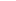 шт.125 000,0025 000,002.Пісочниця з кришкою великашт.38 000,0024 000,003.Карусельшт.110 400,0010 400,004.Будиночок ігровийшт.229 000,0058 000,005.Лавочкишт.22 210,004 420,006.Павільйон 8*4 мшт.173 000,0073 000,007.Грибки гімнастичнішт.13 100,003 100,008.Гойдалка-балансиршт.14 100,004 100,009.Столик з лавочкамишт.16 400,006 400,0010.Тунель шт.110 000,0010 000,0011.Демонтаж існуючих конструкцій5 000,005 000,0012.Доставка і монтаж50 000,0050 000,00Разом:Разом:273 420,00